О проведенииСмотра-конкурса на звание«ЛУЧШИЙУПОЛНОМОЧЕННЫЙПО ОХРАНЕ ТРУДА»Омск – 2016 г.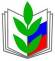 ПРОФСОЮЗ РАБОТНИКОВ НАРОДНОГО ОБРАЗОВАНИЯ И НАУКИ РОССИЙСКОЙ ФЕДЕРАЦИИ 
(ОБЩЕРОССИЙСКИЙ ПРОФСОЮЗ ОБРАЗОВАНИЯ)ОМСКАЯ ОБЛАСТНАЯ ОРГАНИЗАЦИЯПРЕЗИДИУМ ОБЛАСТНОЙ ОРГАНИЗАЦИИ ПРОФСОЮЗАПОСТАНОВЛЕНИЕО проведении смотра-конкурсана звание «Лучший уполномоченный по охране труда Профсоюза»Областная организация Профсоюза с целью повышения эффективности и совершенствования форм и методов деятельности уполномоченных по охране труда, а также организации, общественного контроля за состоянием условий и охраны труда, один раз в два года организует смотр-конкурс на звание «Лучший уполномоченный по охране труда Профсоюза». Победитель областного конкурса достойно представляет облпрофорганизацию во Всероссийском конкурсе. В 2015 году лауреатам на федеральном уровне стала Татьяна Александровна Хохлова – учитель социально-бытовой ориентировки КОУ ОО «Специальная (коррекционная) общеобразовательная школа – интернат № 17 VIII вида», уполномоченный по охране труда Кировской районной организации Профсоюза. Учитывая важность проводимых мероприятий, президиум областной организации Профсоюза отрасли ПОСТАНОВЛЯЕТ:Принять предложение Технической инспекции труда Центрального Совета Профсоюза об участие во Всероссийском смотре-конкурсе на звание «Лучший уполномоченный по охране труда Профсоюза» с 01ноября 2016 г. по 15 марта 2017 года.Утвердить Положение об областном смотре-конкурсе и состав конкурсной комиссии по подведению итогов (приложение №№ 1,2).Предложить комитетам районных организаций Профсоюза, комитетам Профсоюза сотрудников Омского государственного университета, Омского государственного педагогического университета, Сибирской автомобильно-дорожной академии, первичным профорганизациям среднего профессионального образования обеспечить участие уполномоченных по охране труда в смотре-конкурсе на звание «Лучший уполномоченный по охране труда». Финансовому отделу предусмотреть на 2017 год финансирование расходов на премирование победителей конкурса.Контроль возложить на технического инспектора труда областной организации Профсоюза  В.В. Смирнова.Председатель Омской областной организации Профсоюза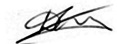 работников народного образования и науки РФ                            Е.Ф. Дрейлинг Исп.В.В. СмирновТел. 31-46-75   Приложение № 1Утвержденопостановлением президиума Омской областной организации Профсоюза народного образования и науки РФ «17»  августа   2016 года      № 11ПоложениеО смотре-конкурсе на звание«Лучший уполномоченный по охране труда Профсоюза» с 01 ноября 2016 г. по 15 марта  2017 г.Настоящее Положение определяет порядок проведения смотраконкурса на звание «Лучший уполномоченный по охране труда Профсоюза».Цели и задачи смотра – конкурса:– укрепление авторитета и роли уполномоченного по охране  труда Профсоюза в  осуществлении защитных функций в сфере охраны труда (далее уполномоченный);– обобщение практики работы лучших уполномоченных по защите прав членов профсоюза на безопасные условия труда;– повышение уровня знаний, компетентности уполномоченных по  охране труда;– моральное и материальное стимулирование деятельности уполномоченных для решения ими задач по реализации защиты прав работников на здоровые и безопасные условия труда;– повышение эффективности профсоюзного контроля при осуществлении защиты прав членов профсоюза на охрану труда;– выявление лучших уполномоченных по охране труда, добившихся высоких результатов по улучшению условий и безопасного труда.3. Условия проведения смотра-конкурса3.1. В смотре-конкурсе принимают участие уполномоченные профсоюзных организаций, в которых за отчетный период отсутствовали случаи группового, смертельного и тяжелого травматизма среди работников.  3.2. Конкурс проводится по итогам работы 2015, 2016 годов.3.3. Организацию, проведение и подведение итогов обеспечивает   сформированная конкурсная комиссия (приложение № 2).3.4. Победителем признается уполномоченный, добившийся высоких  результатов по основным показателям (приложение № 3).4. Порядок проведения смотра-конкурса.Смотр-конкурс проводится в четыре этапа: Первый этап – комитет первичной профорганизации проводит и подводит итоги конкурса. Представляет материалы в комитет районной организации Профсоюза до 01 ноября 2016 года.Второй этап проводит комиссия комитета районной организации Профсоюза, комитета Профсоюза сотрудников ВУЗа, СПО самостоятельно или совместно (по согласованию) с представителями органа управления образования, ректора, директора до 15 февраля 2017 года, в результате которого определяется лучший уполномоченный.Третий этап - проводит комиссия облпрофорганизации отрасли (самостоятельно или совместно «по согласованию» с Министерством образования Омской области) до 15 марта 2017 года.Четвертый этап – проводит ЦС Профсоюза. Комиссия по подведению итогов на основании представленных материалов определяет до 01 июня 2017 года победителей общероссийского смотра-конкурса на звание «Лучший уполномоченный по охране труда Профсоюза».5. Подведение итогов. По итогам первого этапа профсоюзные комитеты представляют  в комитет районной организации  Профсоюза до 01 ноября 2016 г.  следующие материалы:– выписку из решения собрания профсоюзной организации об избрании уполномоченного;– выписку из решения профсоюзного комитета об участии уполномоченного во втором этапе;– план работы уполномоченного за 2015 и 2016 годы;– две таблицы основных показателей работы уполномоченного (Приложение  № 3) за 2015 и 2016 годы;– ксерокопию удостоверения о прохождении обучения по охране труда;– характеристику участника с приложением фото, видео и других материалов на бумажных и электронных носителях, отражающих формы работы уполномоченного по защите прав членов профсоюза на здоровые и безопасные условия труда.По итогам второго этапа комитеты районных организаций Профсоюза, комитеты Профсоюза сотрудников ВУЗов, СПО представляют в конкурсную комиссию комитета облпрофорганизации до 15 марта 2017  года:– постановление президиума комитета райпрофорганизации,  решение Комитета Профсоюза сотрудников ВУЗа и СПО о выдвижении  кандидата для дальнейшего рассмотрения в третьем этапе; – выше перечисленные материалы. Конкурсная комиссия подводит итоги, определяет кандидатов на призовые места и вносит предложения для рассмотрения на президиуме комитета  облорганизации Профсоюза (апрель 2017 г.), который утверждает лучших уполномоченных, занявших I, II, III место в районе (округе), Омской области и принимает решение о выдвижении одного участиика в четвертом этапе. Примечание: все выписки из решений профсоюзных комитетов, президиумов профсоюзных органов, другие документы, подтверждающие деятельность соискателя в отчётный период, должны быть скреплены печатью выше стоящей профорганизации и подписаны председателем.6. Награждение победителей.Победители смотра – конкурса, занявшие 1,2,3 место, награждаются почетными грамотами комитета областной организации Профсоюза и денежными премиями:за I место – 3000 рублей; за II место – 2500 рублей;за III место – 2000 рублей.Уполномоченные, принявшие участие в областном смотре-конкурсе, но не признанные победителями, награждаются дипломами областной организации Профсоюза.7. Финансирование смотра – конкурса.Финансирование расходов на премирование победителей производится за счёт областной организации Профсоюза.Техническая инспекция труда Омскойобластной организации Профсоюза работников                                                              народного образования и науки РФПриложение № 2Утверждено постановлением президиумаОмской  областой организацией Профсоюза     работников   народного образования и науки РФ « 17 »   августа  2016 г. №  11Составкомиссии по подведению итогов смотра-конкурсана звание «Лучший уполномоченный по охране труда».Леонтьева Т.К., заместитель председателя комитета областной организаци Профсоюза, председатель комиссии.Члены комиссии:Смирнов В.В., технический инспектор труда,Тебенькова Г.Н., председатель  Ленинской районной организации Профсоюза  Приложение № 3Таблица основных показателей работыуполномоченного по охране труда за 2015 год и 2016 год.(наименование учреждения районной организации Профсоюза, Ф. И. О. уполномоченного)№           Показатели работы                           Оценка            Общее              Всего                   п/п          уполномоченного                         (в баллах)          кол-во              баллов                                                                         за 1 един.     мероприятий                                                                                                                        1. Кол-во проверок, проведенных уполномоченным в составе комиссий                                                                                         5 баллов(одна проверка)                                                        _____________________________________________________________________2. Кол-во самостоятельных проверок  с выдачей (письменно) представлений                                                                                                 5 баллов(одно представление):из них выполнено (одно представление)                                                    10 баллов_____________________________________________________________________3. Кол-во обращений о привлечении к ответственности виновных лиц, допустивших нарушения требований охраны труда                                  10 баллов(одно обращение)_____________________________________________________________________4. Участие в подготовке мероприятий  для включения в соглашения по охране труда                                                                                                 3 балла_____________________________________________________________________5. Выполнения мероприятий соглашения по охране труда (одно мероприятие, выполненное в полном объеме)                                     3 балла____________________________________________________________________6. Наличие действующего уголка по охране труда                                      5 баллов7. Обучение уполномоченного на курсах по охране труда                           3 балла_____________________________________________________________________8. Обеспеченность работников спецодеждой и другими СИЗ  соответственно:– 100%                                                                                                               5 баллов– 50%                                                                                                                 1 баллов– менее 50%                                                                                 ________________________________________________________________9. Наличие инструкций по охране труда для должностей, профессий и видов работ:– 100%                                                                                                               5 баллов– 50%                                                                                                                    1 баллменее 50%                                                                                                         0 балловУполномоченный по охране труда___________________Председатель профкома         ____________________________________________________________________                                           /подпись/              ( Фамилия, инициалы)                                                       Примечание:  Все показатели работы подтверждаются документамиОмская областная организация Профсоюзаработников народного образования и науки РФЭкспресс-информацияЛицензия ИД 00342 от 27.10.99 МинистерстваРоссийской Федерации по делам печати,телерадиовещания и средств массовых коммуникаций№ 58201617 августа 2016 г.г. Омск                                    № 11      